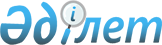 О внесении изменений в решение Байзакского районного маслихата "О районном бюджете на 2011-2013 годы" от 24 декабря 2010 года № 36-4
					
			Утративший силу
			
			
		
					Решение Байзакского районного маслихата Жамбылской области от 07 апреля 2011 года № 39-2. Зарегистрировано Управлением Юстиции Байзакского района 14 апреля 2011 года за № 6-2-127. Утратило силу в связи с истечением срока применения - (письмо Департамента юстиции Жамбылской области от 11 марта 2013 года № 2-2-17/388)      Сноска. Утратило силу в связи с истечением срока применения - (письмо Департамента юстиции Жамбылской области от 11.03.2013 № 2-2-17/388).

      Примечание РЦПИ:

      В тексте сохранена авторская орфография и пунктуация.

      В соответствии со статьей-109 Бюджетного кодекса Республики Казахстан от 4 декабря 2008 года, статьей-6 Закона Республики Казахстан «О местном государственном управлении и самоуправлении в Республике Казахстан» от 23 января 2001 года и на основании решения Жамбылского областного маслихата от 15 марта 2011 года № 32-4 «О внесении изменений и дополнений в решение Жамбылского областного маслихата от 13 декабря 2010 года № 30-3 «Об областном бюджете на 2011-2013 годы» (зарегистрировано в Реестре государственной регистрации нормативных правовых актов за № 1772) районный маслихат РЕШИЛ:



      1. Внести в решение Байзакского районного маслихата “О районном бюджете на 2011-2013 годы” от 24 декабря 2010 года № 36-4 (Зарегистрировано в Реестре государственной регистрации нормативных правовых актов за № 6-2-123, опубликовано в районной газете “Сельская новь” от 15 января 2011 года № 8-9-10) следующие изменения:

      в пункте 1:

      в подпункте 1):

      цифры «5006973» заменить цифрами «5207086 »;

      цифры ««4340736»» заменить цифрами «4540849»;

      в подпункте 2):

      цифры «4996973» заменить цифрами «5221887»;

      в подпункте 5):

      цифры «-17033» заменить цифрами «-41834»;

      в подпункте 6):

      цифры «17033» заменить цифрами «41834».



      Приложение 1 к указанному решению изложить в новой редакции согласно приложению к настоящему решению.



      2. Настоящее решение вступает в силу со дня государственной регистрации в органах Юстиции и вводится в действие с 1 января 2011 года.      Председатель сессии                        Секретарь 

      районного маслихата                        районного маслихата

      А. Исабаев                                 А. Унетаева 

Приложение 

к решению Байзакского районного

маслихата от 7 апреля 2011 года № 39-2 Приложение1 

      к решению Байзакского районного 

маслихата от 24 декабря

       2011 года № 36-4 Районный бюджет на 2011 год
					© 2012. РГП на ПХВ «Институт законодательства и правовой информации Республики Казахстан» Министерства юстиции Республики Казахстан
				КатегорияКатегорияКатегорияКатегория2011 год, тыс тенгеКлассКлассКласс2011 год, тыс тенгеПодклассПодкласс2011 год, тыс тенгеНаименование2011 год, тыс тенге1. ДОХОДЫ52070861Налоговые поступления62280001Подоходный налог1092262Индивидуальный подоходный налог10922603Социальный налог973651Социальный налог9736504Hалоги на собственность3962781Hалоги на имущество3479223Земельный налог71564Hалог на транспортные средства371895Единый земельный налог401105Внутренние налоги на товары, работы и услуги121422Акцизы63003Поступления за использование природных и других ресурсов12014Сборы за ведение предпринимательской и профессиональной деятельности42915Налог на игорный бизнес35008Обязательные платежи, взимаемые за совершение юридически значимых действий и (или) выдачу документов уполномоченными на то государственными органами или должностными лицами77891Государственная пошлина77892Неналоговые поступления2457501Доходы от государственной собственности7941Поступления части чистого дохода государственных предприятий305Доходы от аренды имущества, находящегося в государственной собственности76403Поступления денег от проведения государственных закупок, организуемых государственными учреждениями, финансируемыми из государственного бюджета501Поступления денег от проведения государственных закупок, организуемых государственными учреждениями, финансируемыми из государственного бюджета5004Штрафы, пени, санкции, взыскания, налагаемые государственными учреждениями, финансируемыми из государственного бюджета, а также содержащимися и финансируемыми из бюджета (сметы расходов) Национального Банка Республики Казахстан160001Штрафы, пени, санкции, взыскания, налагаемые государственными учреждениями, финансируемыми из государственного бюджета, а также содержащимися и финансируемыми из бюджета (сметы расходов) Национального Банка Республики Казахстан, за исключением поступлений от организаций нефтяного сектора1600006Прочие неналоговые поступления77311Прочие неналоговые поступления77313Поступления от продажи основного капитала188621Продажа государственного имущества, закрепленного за государственными учреждениями3803Продажа земли и нематериальных активов188241Продажа земли185732Продажа нематериальных активов2514Поступления трансфертов454084902Трансферты из вышестоящих органов государственного управления45408492Трансферты из областного бюджета4540849Функциональная группаФункциональная группаФункциональная группаФункциональная группа2011 год сумма в тыс. тенгеАдминистратор бюджетных программАдминистратор бюджетных программАдминистратор бюджетных программ2011 год сумма в тыс. тенгеПрограммаПрограмма2011 год сумма в тыс. тенгеНаименование2011 год сумма в тыс. тенге2. Затраты522188701Государственные услуги общего характера27670701112Аппарат маслихата района (города областного значения)1539001112001Услуги по обеспечению деятельности маслихата района (города областного значения)1512401112003Капитальные расходы государственных органов26601122Аппарат акима района (города областного значения)8086401122001Услуги по обеспечению деятельности акима района (города областного значения)6846401122002Создание информационных систем001122003Капитальные расходы государственных органов1240001123Аппарат акима района в городе, города районного значения, поселка, аула (села), аульного (сельского) округа14979001123001Услуги по обеспечению деятельности акима района в городе, города районного значения, поселка, аула (села), аульного (сельского) округа14441001123022Капитальные расходы государственных органов538001452Отдел финансов района (города областного значения)1744001452001Услуги по реализации государственной политики в области исполнения бюджета района (города областного значения) и управления коммунальной собственностью района (города областного значения)1515701452003Проведение оценки имущества в целях налогообложения146301452018Капитальные расходы государственных органов82001453Отдел экономики и бюджетного планирования района (города областного значения)1322301453001Услуги по реализации государственной политики в области формирования и развития экономической политики, системы государственного планирования и управления района (города областного значения)1283401453004Капитальные расходы государственных органов38902Оборона150002122Аппарат акима района (города областного значения)150002122005Мероприятия в рамках исполнения всеобщей воинской обязанности150003Общественный порядок, безопасность, правовая, судебная, уголовно-исполнительная деятельность105003458Отдел жилищно-коммунального хозяйства, пассажирского транспорта и автомобильных дорог района (города областного значения)105003458021Обеспечение безопасности дорожного движения в населенных пунктах105004Образование394591004471Отдел образования, физической культуры и спорта района (города областного значения)49766304471003Обеспечение деятельности организаций дошкольного воспитания и обучения457077025Увеличение размера доплаты за квалификационную категорию учителям школ и воспитателям дошкольных организаций образования4058604123Аппарат акима района в городе, города районного значения, поселка, аула (села), аульного (сельского) округа376004123005Организация бесплатного подвоза учащихся до школы и обратно в аульной (сельской) местности376004471Отдел образования, физической культуры и спорта района (города областного значения)279344704471004Общеобразовательное обучение272245104471005Дополнительное образование для детей и юношества7099604471006Внедрение новых технологий обучения в государственной системе образования за счет целевых трансфертов из республиканского бюджета004466Отдел архитектуры, градостроительства и строительства района (города областного значения)59815604466037Строительство и реконструкция объектов образования59815604471Отдел образования, физической культуры и спорта района (города областного значения)5288404471008Информатизация системы образования в государственных учреждениях образования района (города областного значения)004471009Приобретение и доставка учебников, учебно-методических комплексов для государственных учреждений образования района (города областного значения)3009704471010Проведение школьных олимпиад, внешкольных мероприятий и конкурсов районного (городского) масштаба37504471020Ежемесячные выплаты денежных средств опекунам (попечителям) на содержание ребенка сироты (детей-сирот), и ребенка (детей), оставшегося без попечения родителей1201204471023Обеспечение оборудованием, программным обеспечением детей-инвалидов, обучающихся на дому1040006Социальная помощь и социальное обеспечение22970306123Аппарат акима района в городе, города районного значения, поселка, аула (села), аульного (сельского) округа1398806123003Оказание социальной помощи нуждающимся гражданам на дому1398806451Отдел занятости и социальных программ района (города областного значения)19034506451002Программа занятости3313506451004Оказание социальной помощи на приобретение топлива специалистам здравоохранения, образования, социального обеспечения, культуры и спорта в сельской местности в соответствии с законодательством Республики Казахстан300006451005Государственная адресная социальная помощь1105806451006Жилищная помощь1302706451007Социальная помощь отдельным категориям нуждающихся граждан по решениям местных представительных органов2082006451010Материальное обеспечение детей-инвалидов, воспитывающихся и обучающихся на дому489506451016Государственные пособия на детей до 18 лет8657406451017Обеспечение нуждающихся инвалидов обязательными гигиеническими средствами и предоставление услуг специалистами жестового языка, индивидуальными помощниками в соответствии с индивидуальной программой реабилитации инвалида5365023Обеспечение деятельности центров занятости1247106451Отдел занятости и социальных программ района (города областного значения)2537006451001Услуги по реализации государственной политики на местном уровне в области обеспечения занятости и реализации социальных программ для населения2170706451011Оплата услуг по зачислению, выплате и доставке пособий и других социальных выплат117006451021Капитальные расходы государственных органов249307Жилищно-коммунальное хозяйство11866307123Аппарат акима района в городе, города районного значения, поселка, аула (села), аульного (сельского) округа50007123007Организация сохранения государственного жилищного фонда города районного значения, поселка, аула (села), аульного (сельского) округа50007466Отдел архитектуры, градостроительства и строительства района (города областного значения)3149507466004Развитие и обустройство инженерно-коммуникационной инфраструктуры26495018Развитие инженерно-коммуникационной инфраструктуры в рамках Программы занятости 2020500007123Аппарат акима района в городе, города районного значения, поселка, аула (села), аульного (сельского) округа865007123014Организация водоснабжения населенных пунктов865007458Отдел жилищно-коммунального хозяйства, пассажирского транспорта и автомобильных дорог района (города областного значения)1000018Благоустройство и озеленение населенных пунктов100007466Отдел архитектуры, градостроительства и строительства района (города областного значения)3472807466006Развитие системы водоснабжения3472807123Аппарат акима района в городе, города районного значения, поселка, аула (села), аульного (сельского) округа4229007123008Освещение улиц населенных пунктов815007123009Обеспечение санитарии населенных пунктов674007123010Содержание мест захоронений и погребение безродных10007123011Благоустройство и озеленение населенных пунктов2730007466Отдел архитектуры, градостроительства и строительства района (города областного значения)007466007Развитие благоустройства городов и населенных пунктов008Культура, спорт, туризм и информационное пространство15056308455Отдел культуры и развития языков района (города областного значения)8277408455003Поддержка культурно-досуговой работы7087408455005Обеспечение функционирования зоопарков и дендропарков1950009Обеспечение сохранности историко - культурного наследия и доступа к ним995008471Отдел образования, физической культуры и спорта района (города областного значения)350008471013Развитие массового спорта и национальных видов спорта150008471014Проведение спортивных соревнований на районном (города областного значения) уровне100008471015Подготовка и участие членов сборных команд района (города областного значения) по различным видам спорта на областных спортивных соревнованиях100008455Отдел культуры и развития языков района (города областного значения)3062208455006Функционирование районных (городских) библиотек3048708455007Развитие государственного языка и других языков народа Казахстана13508456Отдел внутренней политики района (города областного значения)1300008456002Услуги по проведению государственной информационной политики через газеты и журналы1300008456005Услуги по проведению государственной информационной политики через телерадиовещание008455Отдел культуры и развития языков района (города областного значения)498908455001Услуги по реализации государственной политики на местном уровне в области развития языков и культуры468908455010Капитальные расходы государственных органов30008456Отдел внутренней политики района (города областного значения)1567808456001Услуги по реализации государственной политики на местном уровне в области информации, укрепления государственности и формирования социального оптимизма граждан940708456003Реализация региональных программ в сфере молодежной политики477108456006Капитальные расходы государственных органов150010Сельское, водное, лесное, рыбное хозяйство, особо охраняемые природные территории, охрана окружающей среды и животного мира, земельные отношения14321410454Отдел предпринимательства и сельского хозяйства района (города областного значения)3761310454009Бюджетные кредиты для реализации мер социальной поддержки специалистов социальной сферы сельских населенных пунктов0011Организация и проведение идентификации сельскохозяйственных животных3477610454099Реализация мер социальной поддержки специалистов социальной сферы сельских населенных пунктов за счет целевых трансфертов из республиканского бюджета283710473Отдел ветеринарии района (города областного значения)2275810473001Услуги по реализации государственной политики на местном уровне в сфере ветеринарии647610473003Капитальные расходы государственных органов878210473007Организация отлова и уничтожения бродячих собак и кошек50010473008Возмещение владельцам стоимости изымаемых и уничтожаемых больных животных, продуктов и сырья животного происхождения600010473009Проведение ветеринарных мероприятий по энзоотическим болезням животных100010463Отдел земельных отношений района (города областного значения)1467010463001Услуги по реализации государственной политики в области регулирования земельных отношений на территории района (города областного значения)1113010463004Организация работ по зонированию земель300010463007Капитальные расходы государственных органов54010473Отдел ветеринарии района (города областного значения)6817310473011Проведение противоэпизоотических мероприятий6817311Промышленность, архитектурная, градостроительная и строительная деятельность1711311466Отдел архитектуры, градостроительства и строительства района (города областного значения)1711311466001Услуги по реализации государственной политики в области строительства, улучшения архитектурного облика городов, районов и населенных пунктов области и обеспечению рационального и эффективного градостроительного освоения территории района (города областного значения)1171311466013Разработка схем градостроительного развития территории района, генеральных планов городов районного (областного) значения, поселков и иных сельских населенных пунктов500011466015Капитальные расходы государственных органов40012Транспорт и коммуникации16447612458Отдел жилищно-коммунального хозяйства, пассажирского транспорта и автомобильных дорог района (города областного значения)16447612458023Обеспечение функционирования автомобильных дорог16447613Прочие16575413454Отдел предпринимательства и сельского хозяйства района (города областного значения)013454006Поддержка предпринимательской деятельности0451Отдел занятости и социальных программ района (города областного значения)15600022Поддержка частного предпринимательства в рамках программы «Дорожная карта бизнеса - 2020»1560013452Отдел финансов района (города областного значения)1100013452012Резерв местного исполнительного органа района (города областного значения)1100013452014Формирование или увеличение уставного капитала юридических лиц013453Отдел экономики и бюджетного планирования района (города областного значения)1118013453003Разработка или корректировка технико-экономического обоснования местных бюджетных инвестиционных проектов и концессионных проектов и проведение его экспертизы, консультативное сопровождение концессионных проектов1118013454Отдел предпринимательства и сельского хозяйства района (города областного значения)2160413454001Услуги по реализации государственной политики на местном уровне в области развития предпринимательства, промышленности и сельского хозяйства2120413454007Капитальные расходы государственных органов40013458Отдел жилищно-коммунального хозяйства, пассажирского транспорта и автомобильных дорог района (города областного значения)607213458001Услуги по реализации государственной политики на местном уровне в области жилищно-коммунального хозяйства, пассажирского транспорта и автомобильных дорог592213458013Капитальные расходы государственных органов15013471Отдел образования, физической культуры и спорта района (города областного значения)10029813471001Услуги по обеспечению деятельности отдела образования, физической культуры и спорта2229813471018Капитальные расходы государственных органов7800014Обслуживание долга014452Отдел финансов района (города областного значения)014452005Обслуживание долга местных исполнительных органов014452013Обслуживание долга местных исполнительных органов по выплате вознаграждений и иных платежей по займам из областного бюджета015Трансферты723415452Отдел финансов района (города областного значения)723415452006Возврат неиспользованных (недоиспользованных) целевых трансфертов723415452007Бюджетные изъятия015452016Возврат, использованных не по целевому назначению целевых трансфертов015452020Целевые текущие трансферты в вышестоящие бюджеты в связи с изменением фонда оплаты труда в бюджетной сфере015452024Целевые текущие трансферты в вышестоящие бюджеты в связи с передачей функций государственных органов из нижестоящего уровня государственного управления в вышестоящий016Погашение займов016452Отдел финансов района (города областного значения)016452008Погашение долга местного исполнительного органа перед вышестоящим бюджетом016452009Погашение долга местного исполнительного органа016452021Возврат неиспользованных бюджетных кредитов, выданных из местного бюджета03.Чистое бюджетное кредитование17033Функциональная группаФункциональная группаФункциональная группаФункциональная группа2011 год сумма в тыс. тенгеАдминистратор бюджетных программАдминистратор бюджетных программАдминистратор бюджетных программПрограммаНаименование10Сельское, водное, лесное, рыбное хозяйство, особо охраняемые природные территории, охрана окружающей среды и животного мира, земельные отношения1780510454Отдел предпринимательства и сельского хозяйства района (города областного значения)1780510454009Бюджетные кредиты для реализации мер социальной поддержки специалистов социальной сферы сельских населенных пунктов17805КатегорияКатегорияКатегорияКатегория2011 год сумма в тыс. тенгеКлассКлассНаименование2011 год сумма в тыс. тенгеПодкласс2011 год сумма в тыс. тенге5Погашение бюджетных кредитов77201Погашение бюджетных кредитов7721Погашение бюджетных кредитов, выданных из государственного бюджета772Функциональная группаФункциональная группаФункциональная группаФункциональная группа2011 год сумма в тыс. тенгеАдминистратор бюджетных программАдминистратор бюджетных программАдминистратор бюджетных программ2011 год сумма в тыс. тенгеПрограммаНаименование2011 год сумма в тыс. тенге4. Сальдо по операциям с финансовыми активами10000 13Прочие10000 452Отдел финансов района (города областного значения)10000014Формирование или увеличение уставного капитала юридических лиц10000КатегорияКатегорияКатегорияКатегория2011 год сумма в тыс. тенгеКлассКлассНаименование2011 год сумма в тыс. тенгеПодклассПодкласс2011 год сумма в тыс. тенге6Поступления от продажи финансовых активов государства001Поступления от продажи финансовых активов государства01Поступления от продажи финансовых активов внутри страны0Функциональная группаФункциональная группаФункциональная группаФункциональная группа2011 год сумма в тыс. тенгеАдминистратор бюджетных программАдминистратор бюджетных программАдминистратор бюджетных программ2011 год сумма в тыс. тенгеПрограммаНаименование2011 год сумма в тыс. тенге5.Дефицит бюджета (профицит)-418346. Финансирование дефицита бюджета (использование профицита)41834КатегорияКатегорияКатегорияКатегория2011 год сумма в тыс. тенгеКлассКлассНаименование2011 год сумма в тыс. тенгеПодкласс2011 год сумма в тыс. тенге7Поступления займов1780501Внутренние государственные займы178052Договоры займа178058Используемые остатки бюджетных средств24801Функциональная группаФункциональная группаФункциональная группаФункциональная группа2011 год сумма в тыс. тенгеАдминистратор бюджетных программАдминистратор бюджетных программАдминистратор бюджетных программ2011 год сумма в тыс. тенгеПрограммаНаименование2011 год сумма в тыс. тенге16Погашение займов77216452Отдел финансов района (города областного значения)77216452008Погашение долга местного исполнительного органа перед вышестоящим бюджетом772